BREVET DE TECHNICIEN SUPÉRIEURmaintenance des systÈmesOption : Systèmes énergétiques et fluidiquesSession 2021U 4 : Analyse  technique en vue de l’intégration d’un bienDurée : 4 heures – Coefficient : 6Éléments de RÉPONSESCe dossier contient les documents DC1 à DC16 de la page 2 à 9Compléter le nom des blocks dans le diagramme des exigences. 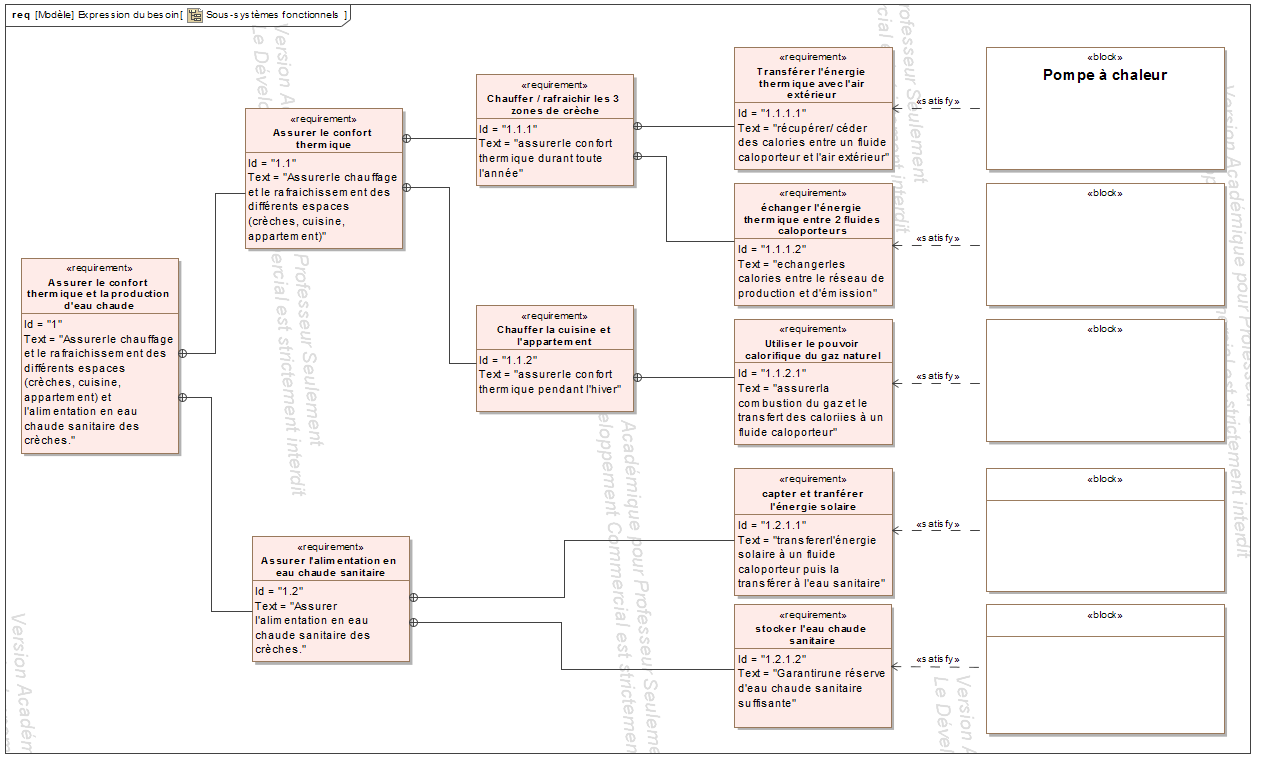 DDonner le nom et la fonction des organes repérés de Rep 1 à  Rep 6 sur le schéma de principe de l’installation (DT3).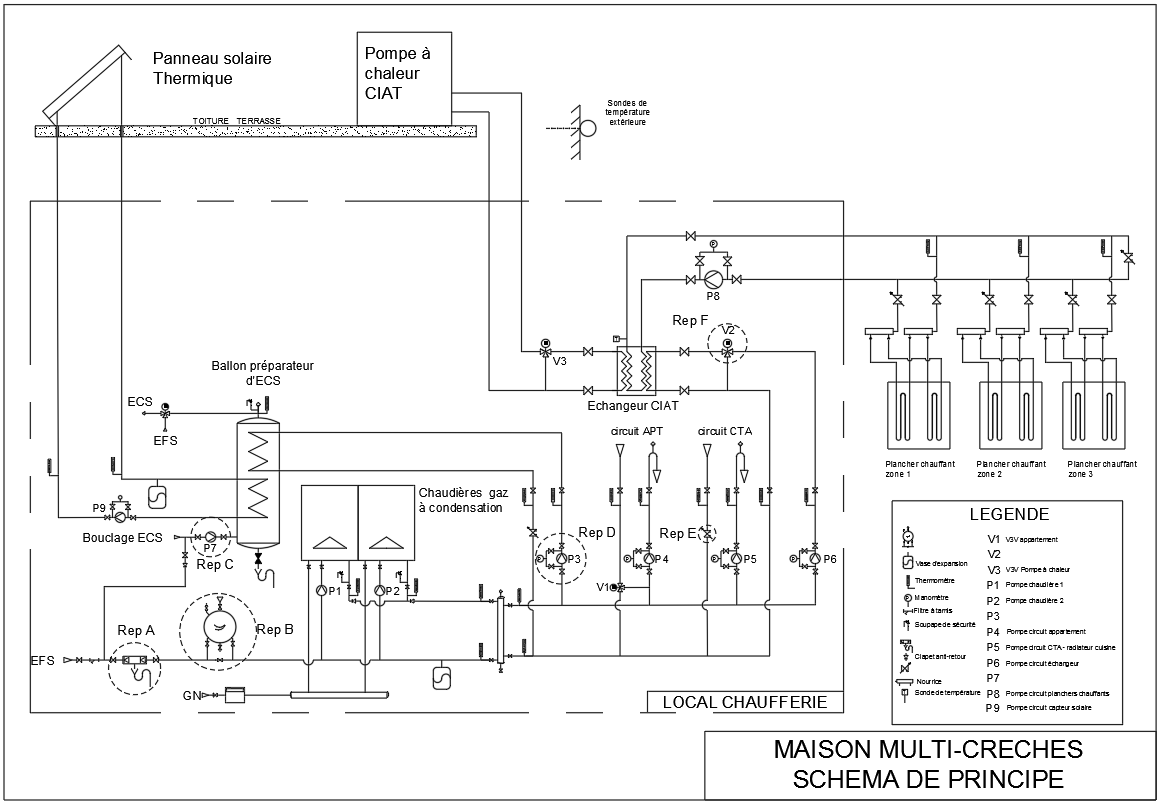 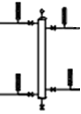 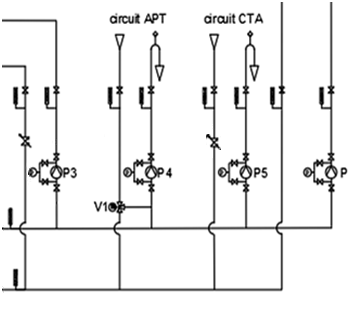 Identifier par un code couleur les trois circuits d’eau de l’échangeur 6 tubes : Tracer en rouge le circuit alimentée par la chaudière ;Tracer en bleu le circuit alimentée par la pompe à chaleur ;Tracer en vert le circuit alimentant le circuit des planchers chauffants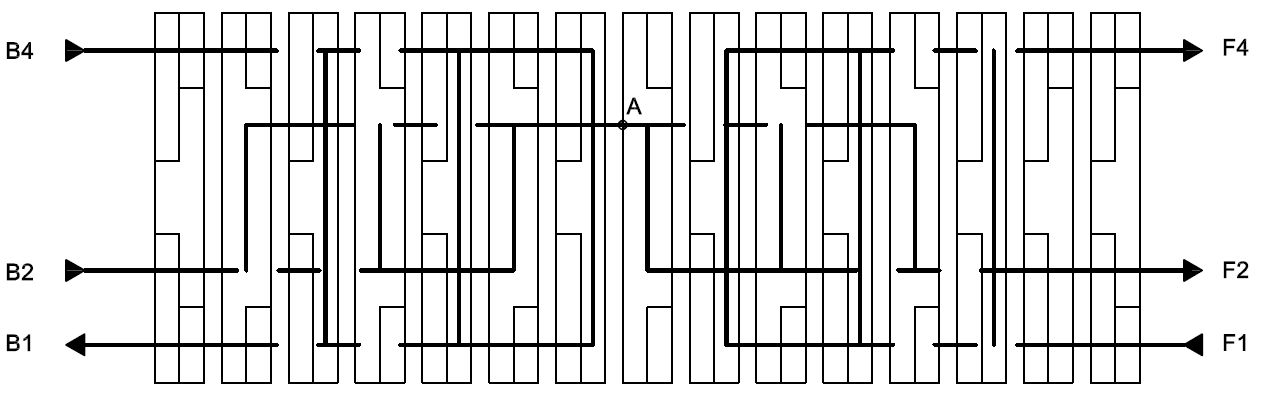 Déterminer le besoin en puissance du plancher chauffant pour assurer une température de confort de 21°C.Relation : B = G.V.T 	A.N. : 7.4 x 10-4 x 2.75 x (343+336+319) x (21+7)	B = 56.9kWCalculer, pour chacun des réseaux, la puissance maximum mise en jeu.Déterminer, à partir du graphe représentant l’évolution des puissances thermiques en fonction de la température extérieure, la Puissance que peut fournir la PAC pour une température de -7°C et en déduire la puissance que doit fournir la chaudière pour assurer les besoins des planchers chauffant à cette température.Par lecture : PPAC = 39kW 	Par calcul : PPAC = 38.8kWPchaudières = B(-7°C)- PPAC	Pchaudières = 56.9-38.9	Pchaudières =18kW environDéterminer, à partir du graphe représentant l’évolution des puissances thermiques en fonction de la température extérieure, La température extérieure minimum pour laquelle la PAC assure seule l’alimentation des planchers chauffants.La température extérieure minimum est l’intersection entre les besoins et la production de la PAC soit environ -1.5°CJustifier, à l’aide des questions Q2.2 à Q2.4 :la nécessité de couplage de la PAC et du réseau chaudières pour assurer la production de chaleur,Lors des périodes d’hiver rigoureux avec des températures de l’ordre de -7°C la PAC ne peut fournir une puissance suffisante pour couvrir les besoins en chaleur.la présence de deux chaudières de 60kW sur cette installation : Elles permettent d’assurer la production de chaleur nécessaire pour répondre aux besoins de l‘ensemble de l’installation. Conclure sur le dimensionnement de cette installation. Cette installation est dimensionnée pour garantir la production de chaleur en cas de pannes de la PAC et d’une chaudière, elle permet donc la permanence du confort thermique quelques soient les conditions hivernales. Le CCTP de l’installation devaient être contraignant sur cette production de chaleur.Tracer, l’évolution de la température de départ « planchers » en fonction de la température extérieure, puis en déduire la température de départ des planchers lorsque la PAC assure seule le confort thermique dans les locaux alimentés par les planchers chauffants.En déduire la température de départ des planchers lorsque la PAC assure seule, le confort thermique dans les locaux alimentés par les planchers chauffants. Température de départ du plancher 34°CDéterminer en justifiant :l’opération de maintenance qui doit être réalisée,les équipements de l’installation sur lesquels il faut agir, pour palier ce déséquilibre thermique.Après analyse des relevés de température et du fait de la capacité de production de chaleur, il faut effectuer une opération de maintenance corrective de type équilibrage hydraulique du réseau de planchers chauffants.Le technicien de maintenance doit agir sur la vanne de compensation et les vannes d’équilibrages présentent sur les 3 zones de planchers chauffants. Afin assurer le couplage entre la PAC et les chaudières l’installation est équipée d’un Automate Programmable Industriel (API) de type SCHNEIDER Synco™ 700 – RMU720B.Compléter la chaine d’information en désignant les équipements manquant dans les cases vierges.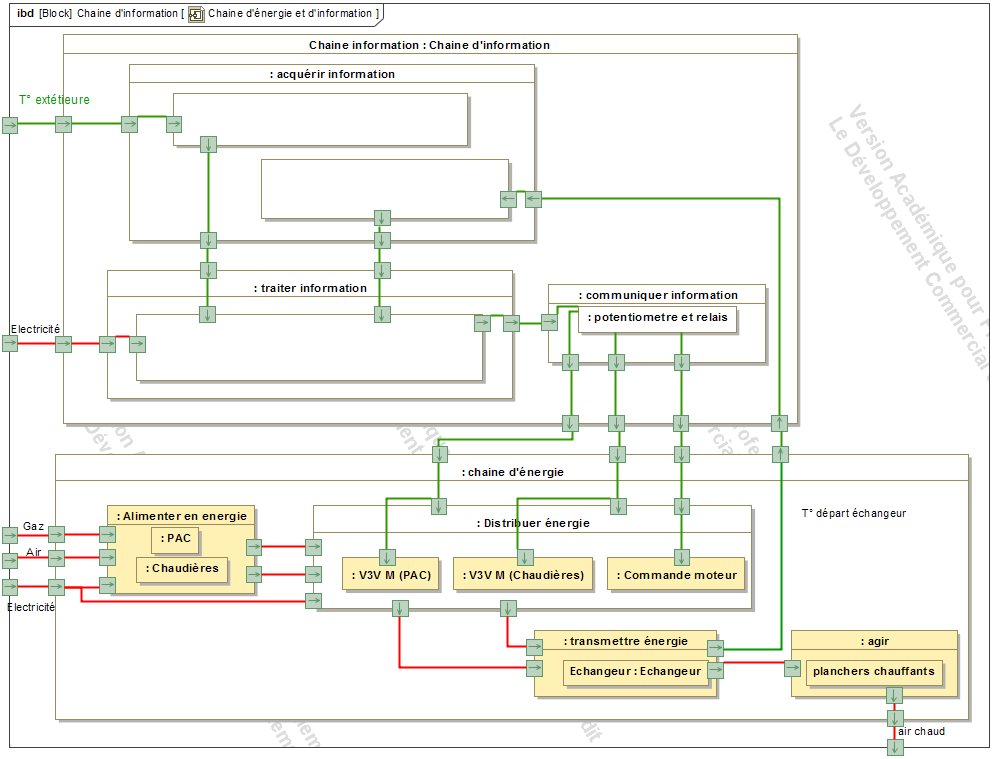 Justifier que les actionneurs pilotés par cet automate pour réguler la puissance fournie au circuit des planchers chauffants sontLa vanne motorisée V2 : permet de  réguler, par variation du débit, la puissance thermique fournie à l’échangeur par le réseau de chaudièresla vanne motorisée V3 : permet de  réguler, par variation du débit, la puissance thermique fournie à l’échangeur par PAC.L’alimentation en énergie du circulateur P8 : qui assure la circulation du fluide dans le réseau de plancher chauffant doit être également gérée par cet automate afin de pouvoir arrêter ou démarrer l’alimentation des planchers en fonction des besoins.La mise à jour de la documentation technique de l’installation est une tache qui incombe au service de maintenance.Compléter le schéma de câblage de l’automate en plaçant les noms des entrées et des sorties.ATTENTION J et H peuvent être inversés ainsi que K et L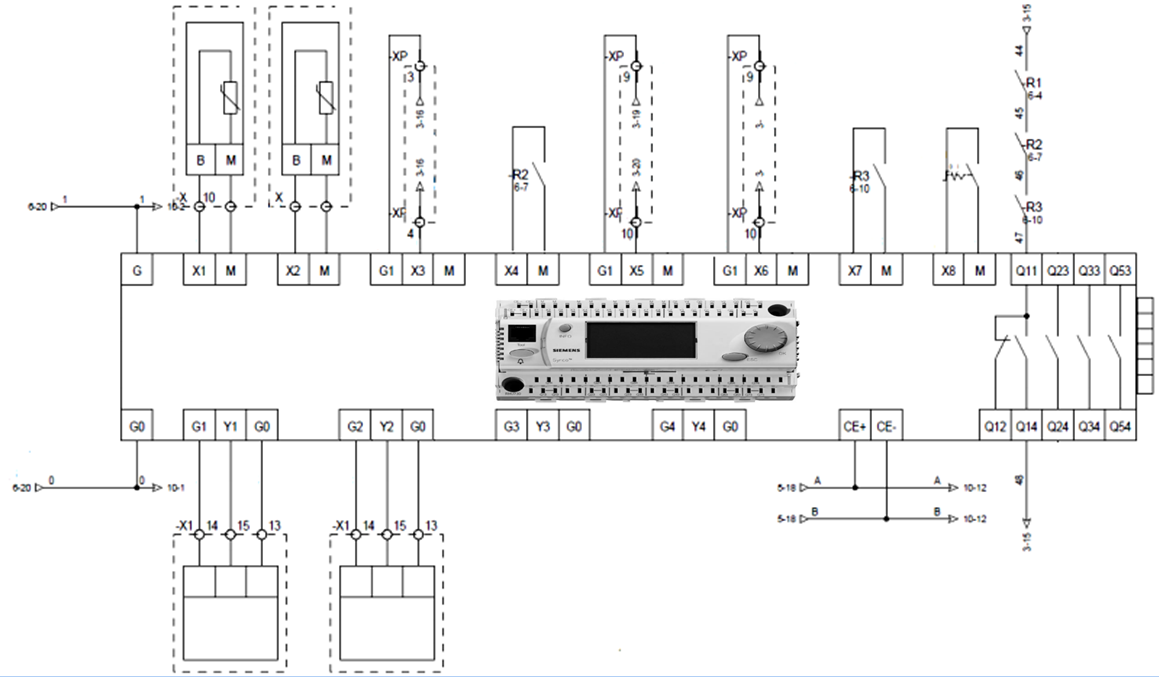 Conclure sur cette analyse du système de production de chaleur, de son dimensionnement et des remèdes à apporter pour le rendre efficient afin de garantir le confort thermique sur l’ensemble des zones de crèches.Le dimensionnement de la production d’énergie est largement dimensionné, l’installation possède une régulation pour la production de chaleur et les équipements nécessaires à son équilibrage thermique. La répartition de l’énergie dans les 3 zones est déficiente, une opération de maintenance corrective est impérativement à faire pour satisfaire le confort thermique de cet établissement.De plus cet intervention ne nécessite pas d’arrêt de l’installation ni de perturbation du fonctionnement des crèches, le technicien pouvant effectuer cette opération depuis la chaufferie. Déterminer :Le type de la sonde : sonde passive LG Ni 1000Le modèle de la sonde : SIEMENS - QAC 22Le type de signal émis par la sonde et l’entrée du régulateur dédiée : signal analogique- entrée universelle Déterminer :la grandeur physique électrique que le technicien doit mesurée, afin de vérifier son bon fonctionnement. : Résistance /impédanceLa procédure de prise de cette mesure ? Prise de mesure hors tension/ hors circuit  entre les 2 fils (bornes) de la sonde. Le technicien relève une résistance de 1325 , la température extérieure est de 12°C. Déterminer, à l’aide de la courbe caractéristique de la sonde, la température extérieure correspondante à cette valeur résistance.T 1325Ω = 65°C Justifier la nécessité de l’échange standard de cette sonde.La valeur est erronée et perturbe la régulation, ce type de sonde ne s’étalonne pas.La pompe à chaleur installée est une AQUACIAT 2  air/eau  200V fonctionnant au R410A. Dans le cadre de la maintenance préventive le technicien doit : Contrôler l’absence d’incondensableRéaliser la mise en service et le contrôle des performancesEffectuer une recherche de fuites.Déterminer le titre d’habilitation doit avoir le technicien pour  réaliser  les opérations de maintenance sur des installations frigorifique.Habilitation à la manipulation des fluides frigorigènes et habilitation électrique BR.Déterminer les EPI particuliers nécessaires pour réaliser la pose du manifold. En plus de la tenue de travail (coton) le technicien devra porter des gants et de lunettes de protection.Réaliser la chronologie de la pose du manifold installation à l’arrêt. Le jour de la visite, la température extérieure est de 12°C, Le manomètre HP de manifold indique 10.5 bars. Préciser en justifiant s’il faut craindre une présence d’incondensable dans le circuit.A 10.5 bars relatifs soit 11.5 bars absolus, la température de changement d’état est de 12°C il y a donc une relation pression/ température qui exclue la présence d’incondensablesLa mise en service est maintenant réalisée et le régime permanent établi.  Les relevés de l’installation sont les suivantes :Manomètre HP : 23 barManomètre BP : 8 barT° du fluide frigorigène sortie condenseur : 34°CT° de sortie de l’évaporateur : 9°CLes pertes de charge et les variations de température dans les conduites liquide et d’aspiration seront négligées. Calculer le sous refroidissement au condenseur et la surchauffe à l’évaporateur.         Hp =23 bar ; PK =24 Bar  TK= 39°C : sous-refroidissement = 39 – 34  = 5 K et la surchauffe à l’évaporateur.BP =8 bar ; P0 = 9 bar T0 = 4°C : Surchauffe évaporateur = 9 – 4  = 5 KAnalyser les valeurs de surchauffe et de sous-refroidissement et commenter leur cohérence vis-à-vis d’une charge optimale en fluide frigorigène et conclure sur le bon fonctionnement de la PACLe sous refroidissement et la surchauffe  sont égaux à 5K, ce qui  indique une bonne charge.  Lors de la visite au mois de février, la température extérieure était de 12°C, la PAC était arrêtée, l’énergie produite par la chaudière en fonctionnement alimentait à 100% l’échangeur. Expliquer pourquoi  les occupants ne se sont pas rendus compte thermiquement de la défaillance de la PAC et en déduire une solution permettant de remédier à cette absence d’information.Le réseau chaudières peut assurer seul la production de chaleur. La température du plancher n’étant pas atteinte par la PAC le régulateur à démarrer la chaudière pour atteindre la température de consigne. Il serait nécessaire d’ajouter une alarme de  défaut de PAC dans les bureaux de la direction des crèches ou par liaison GSM au service de maintenance, dans la cadre d’une opération de maintenance améliorative.Dans le cadre de sa démarche écologique le client vous demande d’effectuer un bilan de rejet carbone de l’installation solaire.Justifier l’emploi d’eau glycolée pour l’irrigation du panneau solaire thermique.Le capteur est à l’extérieur est la température en hiver peut être négative il faut protéger l’installation du gel.Justifier  que les raccordements des échangeurs représentés sur le schéma de principe sont conformes aux préconisations de la documentation du constructeur.L’échangeur inférieur est raccordé au panneau solaire et l’échangeur supérieur est alimenté par la chaudière. Sinon :La pompe du réseau solaire fonctionnerait très peuLa chaudière alimentera seul le ballon.La température ECS ne serait pas conforme (basse) du fait des stratifications dans le ballon.Expliquer le principe de fonctionnement de la production d’ECS en indiquant les valeurs de démarrage et d’arrêt du circulateur.La production d’ECS est réalisée par un ballon préparateur Ce préparateur double dont le serpentin supérieur est alimenté par les chaudières gaz naturel et le serpentin inférieur par le circuit solaire, à une contenance de 500 litres. Le fluide caloporteur (eau glycolée) est mis en mouvement par un circulateur. Le régulateur commande le démarrage du circulateur si la température d’eau en haut du capteur(Thc) est supérieure de 7K à la température de l’eau en bas du ballon ECS(Tbb).  Il en commande l’arrêt si cette différence de température atteint 2K.Réaliser le graphe  de fonctionnement du circulateur Donner la valeur du différentiel statique : 7-2 = 5 KDéterminer les risques encourus par l’installation si ce différentiel statique est trop faible.Des démarrages fréquents du circulateur pour un cycle très court impliquant une usure prématurée.Une instabilité du système.  Calculer l’énergie annuelle récupérée par l’installation solaire. 294+310+312+289+247+168+83+64+75+110+217+242= 2411 kWhla température moyenne annuelle de l’eau froide. 13+14+15+15+13+11+8.9+7.5+7+7.4+91+11= 131.9/12= 11°CL’énergie nécessaire à la production annuelle d’ECS.245 x 300 x 4.18 x (50-11) = 11981970 kJ soit 3328.3 kWh par anCalculer le taux (%) de couverture des besoins généré par les apports solaires pour le une année (245 jours ouvrés). (2411 x 100) / 3328.3 = 72.4%Commenter le dimensionnement du capteur.Le taux de couverture annuel est de 72%  ce qui démontre un bon dimensionnement de l’installation.L’analyse de combustion réalisée par le technicien :CO2 : 9.7%CO : 7 ppmT° fumées : 72°CRendement combustion : 98.4%Calculer :  -l’énergie absorbée par le bruleur gaz équivalente à l’énergie produite par le capteur solaire3328/ (0.94 x 0.96) = 3688 kWhle volume de gaz économisé par l’installation solaire. 0.725 x 3688/10 = 266 m3l’économie sur la facture de gaz généré par l’installation solaire.0.725 x 3688 x 0.0567 =  151.6 € ttcle volume de fumées évité par l’installation solaire. 0.725 x (3688 / 10) x 13 = 3494.3 m3 de fuméesla masse non rejetée  de CO2 dans l’atmosphère. Volume de CO2 = 3494.3 x (9.7/100) = 339 m3 CO2Masse CO2 = 666 kg de CO2.Analyser les résultats et conclure sur les motivations du client.123€ d’économie par an l’installation du panneau solaire n’est pas prête d’être amortie (tps de retour > 30ans). Par contre 537 kg de CO2 non rejeté dans l’atmosphère la motivation ne peut être qu’écologique.Les différentes parties de cette étude ont permis de mettre en évidence 3 points perfectibles pour rendre cette installation plus efficiente. La résolution de ces points nécessite 3 types d’actions :Une opération de maintenance corrective.Une opération de maintenance améliorative sur la chaine d’information.Une opération de maintenance améliorative sur la chaine d’énergie.Conclure sur cette étude en justifiant ces 3 actions à mener et en les classant par ordre de priorité.Les 3 points perfectibles sont : L’inconfort thermique  constaté et vécu par les personnels et utilisateurs de cet établissement. (Q.2-12)L’embouage des planchers chauffants qui risque d’altérer leur efficacité, source de surconsommation et d’inconfort thermique. (Q.1-5)L’impossibilité de connaitre la défaillance de la PAC qui peut engendrer une surconsommation de gaz. (Q.3-10)Le dimensionnement de l’installation et les équipements de réglages présents sur celle-ci, permettent de palier les problèmes d’inconfort thermique par la prévision d’une intervention d’équilibrage des réseaux de planchers chauffant. Une opération de maintenance améliorative sur  la chaine d’information est à programmer pour ajouter une alarme de mise en défaut de la PAC.Une opération de maintenance améliorative sur  la chaine d’énergie est à programmer pour ajouter un pot à boues sur le réseau d’alimentation des planchers chauffants afin de maintenir l’efficacité de ces derniers.Q.1.1Documents à consulter : DP1, DP2, DP3  et   DT1à DT3Répondre sur DR1Q.1.2Document à consulter : DT3Répondre sur DR3repèrenomfonctionREP ADisconnecteurProtéger le réseau Eau froide des retours dus à une surpressionREP BPot d’injection de produitsInjecter des additifs dans le réseau (filmogène, glycol….)REP CPompe de bouclageMaintenir le réseau ECS à la température de distribution.REP DPompe eau de chauffage ECSFaire circuler le circuit d’eau venant des chaudières vers le ballon  ECSREP EVanne de réglageRégler la perte de charge du réseau pour régler le débit.REP FVanne 3 voies motoriséesRéguler la puissance de l’échangeur.2AMELIORATION du confort thermique dans les crèchesAMELIORATION du confort thermique dans les crèches2Durée conseillée : 60 min Q.2.1.1Document à consulter : DR4Répondre sur DR4Q.2.1.2Document à consulter : DT2Répondre sur feuille de copieQ.2.1.3Document à consulter : DT2Répondre sur feuille de copieCircuit ChaudièresPompe à chaleurRéseau Planchers chauffantsDébit m3/h2.9512.510Régime °C80/6040/36.730/35.6Puissance kW68.647.965.1Q.2.2.1Document à consulter : DT3Répondre sur  feuille de copieQ.2.2.2Document à consulter : DT3Répondre sur feuille de copieQ.2.2.3Document à consulter : DT2 et DT3Répondre sur feuille de copieQ.2.2.4Document à consulter : DT2 et DT3Répondre sur feuille de copieDonnées nécessaires au  Graphe de régulation Données nécessaires au  Graphe de régulation Température extérieure de base  =  -7°C   Température départ plancher = 35.6°CTempérature extérieure = 20°C                  Température départ plancher = 27°CTempérature extérieure d’arrêt de la PAC = 21° CTempérature extérieure d’arrêt de la PAC = 21° CQ.2.3.1Document à consulter : DT2 et DT3Répondre sur feuille de copieQ.2.3.2Document à consulter : DT5 Répondre sur DR6Q.2.3.3Document à consulter : DT5Répondre sur feuille de copieQ.2.3.4Document à consulter : DT11Répondre sur DR7Q.2.3.5Document à consulter : DT3Répondre sur feuille de copie3DEPANNAGE, MISE EN SERVICE ET CONTRÔLE DE FONCTIONNEMENT DE LA PACDEPANNAGE, MISE EN SERVICE ET CONTRÔLE DE FONCTIONNEMENT DE LA PAC3Durée conseillée : 60 minQ.3.1Document à consulter : DT10Répondre sur feuille de copieQ.3.2Document à consulter : DT10Répondre sur feuille de copieQ.3.3Document à consulter : DT10Répondre sur feuille de copieQ.3.4Document à consulter : DT10Répondre sur feuille de copieQ.3.5Document à consulter : DT6Répondre sur feuille de copieQ.3.6Document à consulter : DT6Répondre sur feuille de copieQ.3.7Document à consulter : DT6Répondre sur DR8A/	Préparer les vannes de serviceA/	Préparer les vannes de serviceA/	Préparer les vannes de serviceA/	Préparer les vannes de serviceA/	Préparer les vannes de serviceA/	Préparer les vannes de serviceA/	Préparer les vannes de service351213B/	Préparer et brancher le manifoldB/	Préparer et brancher le manifoldB/	Préparer et brancher le manifoldB/	Préparer et brancher le manifoldB/	Préparer et brancher le manifoldB/	Préparer et brancher le manifoldB/	Préparer et brancher le manifold71114C/	Tirer au vide le manifoldC/	Tirer au vide le manifoldC/	Tirer au vide le manifoldC/	Tirer au vide le manifoldC/	Tirer au vide le manifoldC/	Tirer au vide le manifoldC/	Tirer au vide le manifold29610D/	Mise  sous pression du manifoldD/	Mise  sous pression du manifoldD/	Mise  sous pression du manifoldD/	Mise  sous pression du manifoldD/	Mise  sous pression du manifoldD/	Mise  sous pression du manifoldD/	Mise  sous pression du manifold148Q.3.8Document à consulter : DT7Répondre sur DR8Entourer la bonne réponseOUINONQ.3.9Document à consulter : DT7Répondre sur feuille de copieQ.3.10Document à consulter : DT3Répondre sur feuille de copie4ANALYSE DE LA PRODUCTION D’ECS ET DE SON IMPACT ENVIRONNEMENTALANALYSE DE LA PRODUCTION D’ECS ET DE SON IMPACT ENVIRONNEMENTAL4Durée conseillée : 60 minQ.4.1Document à consulter : DT3 / DT7Répondre sur  feuille de copieQ.4.2Document à consulter : DT3 / DT7Répondre sur  feuille de copieQ.4.3Document à consulter : DT7 / DT8Répondre sur  DR8Q.4.4Document à consulter : DT8Répondre sur  DR 9Q.4.5Document à consulter : DT8 Répondre sur  feuille de copieQ.4-6Document à consulter : DT8 Répondre sur  feuille de copieQ.4.7Document à consulter : DT8Répondre sur  feuille de copieQ.4.8Document à consulter : DT8Répondre sur  feuille de copie5Conclusion générale de l’étudeConclusion générale de l’étude5Durée conseillée : 10 minQ.5.1Document à consulter : Q.1-5 ; Q.2-12 ; Q.3-10 ; Q.4-8 Répondre sur  feuille de copie